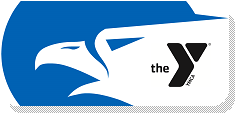 Dear Patron or Area Business,The Clifton Springs Area YMCA Seahawk Swim Team (CSAY) humbly appeals to your generosity and asks that you consider our organization worthy of your sponsorship and/or a donation.Clifton Springs Area YMCA is a cause driven charity (Federal Tax # 16-600096)  serving the communities of Clifton Springs, Phelps, Manchester, Shortsville, Newark, Gorham, Rushville and Naples. The organization’s mission is to promote community service rooted in Christian values and dedicated to helping all people grow in spirit, mind and body. We are guided by the core principles of caring, honesty, respect and responsibility. Swimming is a life skill as well as great exercise and a challenging sport. Our youth aquatic program is nationally recognized and provides a well-rounded enriching approach to the development of personal water safety, stroke development, rescue and personal growth of skills. Our program services children ages 5 through 19 years of age. Each year we strive to keep the enrollment costs the same to our returning participants. Your sponsorship and/or donation will help to keep those costs down. It will also help with many other expenses which include purchasing updated computer equipment to run/host swim meets, training equipment and pool/rental fees, etc. By making a contribution, your business would receive local recognition and advertising the Clifton Springs YMCA and at very visible, high traffic pools/schools.We hope we can count on you to support our young swimmers. Please fill out the form below and return it in the included self-addressed, stamped envelopes. If you have any questions please contact Angela Middlebrook at swimteam@csaymca.org or (315-462-6184). Sincerely,CSAY Administrators, Coaches and Athletes------------------------------------------------------------------------------------------------------------------------------------------PROUD SPONSOR OF THE CLIFTON SPRINGS AREA YMCA SEAHAWKSBusiness Name:________________________________________________________________________Address:______________________________________________________________________________Contact Name:__________________________ Web Address:___________________________________Phone Number:_________________________ E-Mail:_________________________________________Donation Amount:  □ $100	□$250	     □$500	□$1000		□Other____________________Please include a business card and make check payable to CSAY Seahawks